Fødevarehygiejne & -sikkerhedFødevarekvalitet vs. fødevaresikkerhed valgfri øvelseSom klasse skal I stemme om hvad de forskellige mærkninger betyder. Notér klassens stemmer i de næste to tabeller:Hvad betyder “bedst før”?Hvad betyder “sidste anvendelsesdato”?*Udregn procentdel af stemmer på hver mulighed: Antal der stemte på denne mulighed/totalt antal i klassen x 1001. Lav et lagkagediagram for hver definition ved brug af de procenter du udregnedeNavngiv hvert lagkagediagram og del i 5 dele, størrelsen på hver del skal reflektere den procentvise størrelse af hver svarmulighed. Husk at skrive navn på hvert ”stykke” af lagkagen! Hvis nogen af delene er 0% skal du ikke inkludere den i dit diagram2. Beskriv jeres lagkagediagrammer. Svarede de fleste rigtigt?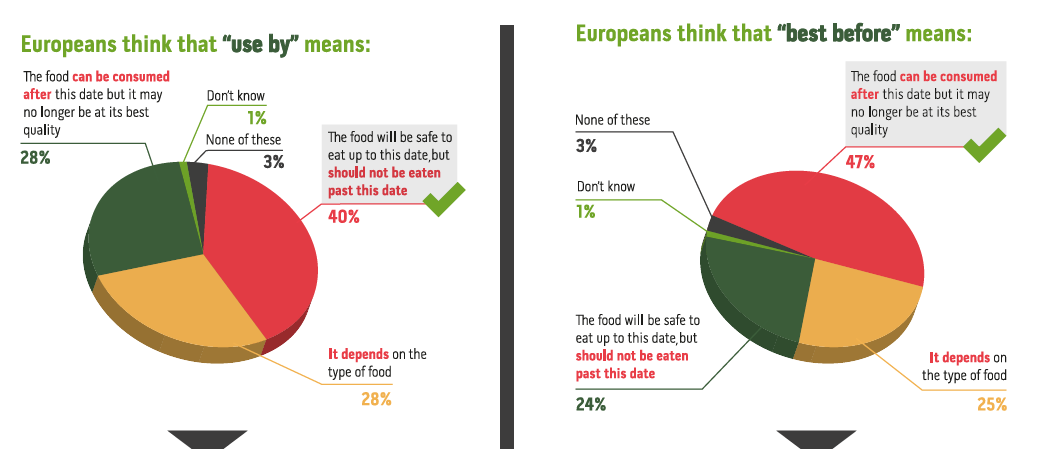 3.  Beskriv lagkagediagrammerne, der viser hvad den europæiske befolkning tror:Beskriv hvad den europæiske befolkning forstår ”sidste anvendelsesdato” som:ii. Beskriv hvad den europæiske befolkning forstår “bedst før” som:iii. Sammenlign ligheder og forskelle mellem de europæiske diagrammer og dem fra jeres klasseiv.  Hvordan er forståelsen i jeres klasse i forhold til den europæiske befolkning?DefinitionAntal stemmerProcent af total*Maden vil være sikker at spise op til denne dato, men skal ikke spises efter.Maden kan godt spises efter denne dato, men den er ikke nødvendigvis af god kvalitet stadigvækDet afhænger af fødevarenIngen af disseVed ikkeDefinitionAntal stemmerProcentdel af total*Maden vil være sikker at spise op til denne dato, men skal ikke spises efter.Maden kan godt spises efter denne dato, men den er ikke nødvendigvis af god kvalitet stadigvækDet afhænger af fødevarenIngen af disseVed ikke